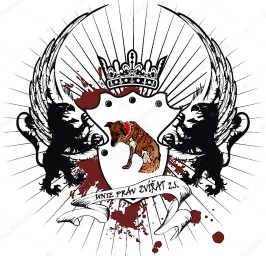 Úhrada cestovních nákladů za cenu PMH pro účel  dopravy zvířete pro Unii práv zviřat z.s.IČO: 01834274, Srbce 39, 53854 LužeJméno a příjmení: ………………………………………………………..Nar.: ……………………………………………Adresa: …………………………………………………………………………………………Tovární značka auta: …………………………………………..Obsah válců cm3: ……………………………………………Průměrná spotřeba: …………../100 kmSPZ: ………………………………Cesta dne: z……………………………………….……..… do……………………………………………přes ……………………………………………… zpět.  ………………………………………Důvod převozu:  ……………………………………………………………………………………………………………………………………………………………………………………………………najeto km:…………		     za cenu PMH: …………………K zaplacení celkem: ……………………Kč.Způsob platby: Na účet č: ……….….………… / ………Placeno v hotovostiV ………………………….…….…    dne ….……………………………						                                                                              …………..……………………………………						         			Podpis